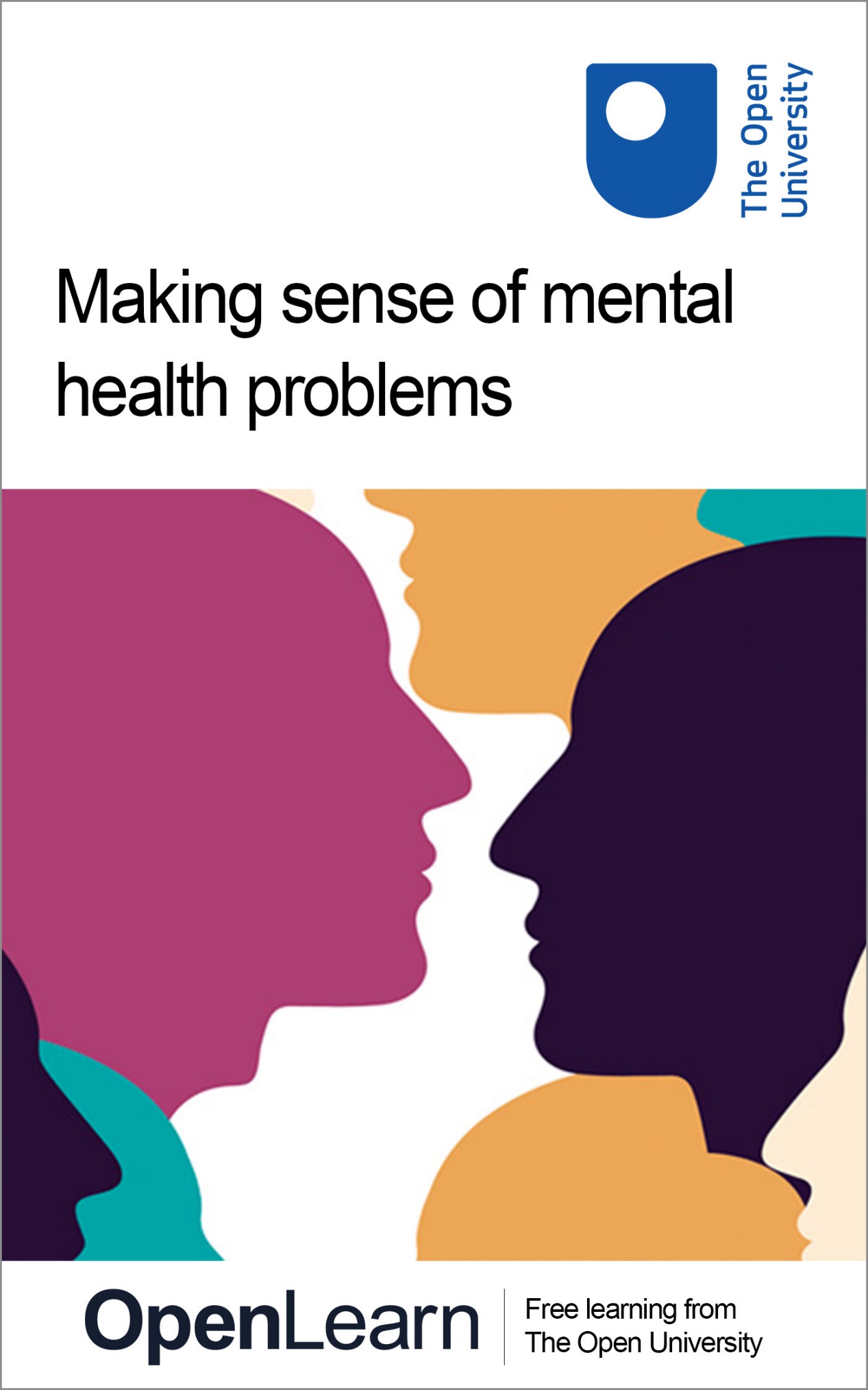 K314_1   Making sense of mental health problemsMaking sense of mental health problemsAbout this free courseThis free course is an adapted extract from the Open University course K314 Approaches to mental health www.open.ac.uk/courses/modules/k314. This version of the content may include video, images and interactive content that may not be optimised for your device.You can experience this free course as it was originally designed on OpenLearn, the home of free learning from The Open University – www.open.edu/openlearn/health-sports-psychology/making-sense-mental-ill-health/content-section-0. There you’ll also be able to track your progress via your activity record, which you can use to demonstrate your learning.Copyright © 2017 The Open UniversityIntellectual propertyUnless otherwise stated, this resource is released under the terms of the Creative Commons Licence v4.0 http://creativecommons.org/licenses/by-nc-sa/4.0/deed.en_GB. Within that The Open University interprets this licence in the following way: www.open.edu/openlearn/about-openlearn/frequently-asked-questions-on-openlearn. Copyright and rights falling outside the terms of the Creative Commons Licence are retained or controlled by The Open University. Please read the full text before using any of the content. We believe the primary barrier to accessing high-quality educational experiences is cost, which is why we aim to publish as much free content as possible under an open licence. If it proves difficult to release content under our preferred Creative Commons licence (e.g. because we can’t afford or gain the clearances or find suitable alternatives), we will still release the materials for free under a personal end-user licence. This is because the learning experience will always be the same high-quality offering and that should always be seen as positive – even if at times the licensing is different to Creative Commons. When using the content you must attribute us (The Open University) (the OU) and any identified author in accordance with the terms of the Creative Commons Licence. The Acknowledgements section is used to list, amongst other things, third party (Proprietary), licensed content which is not subject to Creative Commons licensing. Proprietary content must be used (retained) intact and in context to the content at all times. The Acknowledgements section is also used to bring to your attention any other Special Restrictions which may apply to the content. For example there may be times when the Creative Commons Non-Commercial Sharealike licence does not apply to any of the content even if owned by us (The Open University). In these instances, unless stated otherwise, the content may be used for personal and non-commercial use. We have also identified as Proprietary other material included in the content which is not subject to Creative Commons Licence. These are OU logos, trading names and may extend to certain photographic and video images and sound recordings and any other material as may be brought to your attention. Unauthorised use of any of the content may constitute a breach of the terms and conditions and/or intellectual property laws.We reserve the right to alter, amend or bring to an end any terms and conditions provided here without notice.All rights falling outside the terms of the Creative Commons licence are retained or controlled by The Open University.Head of Intellectual Property, The Open UniversityContentsIntroductionLearning outcomes1 Assessing mental health problems1.1 An assessment of Mandy’s situation2 Medical perspectives2.1 Diagnostic handbooks2.2 Scientific advances in understanding mental health problems2.3 A psychiatrist’s perspective3 Psychological perspectives3.1 Psychological formulation3.2 A psychologist’s perspective4 Social need perspectives4.1 A social worker’s perspective5 Diagnosis and its alternatives5.1 Alternative approachesConclusionReferencesAcknowledgementsSolutionsIntroductionThis free course, Making sense of mental health problems, explores some of the key ways of naming and making sense of mental health problems, such as psychiatric diagnosis, psychological formulation and social need assessments. There are both theoretical and practical concerns about categorising mental health problems and you will explore these in relation to mental health practice. This OpenLearn course is an adapted extract from the Open University course K314 Approaches to mental health. Learning outcomesAfter studying this course, you should be able to:describe key theories and concepts that have informed debates about mental health diagnosisoutline how diagnostic systems have been developed and implementedexplain why diagnostic systems are challenged in the mental health field.1 Assessing mental health problemsStart of Figure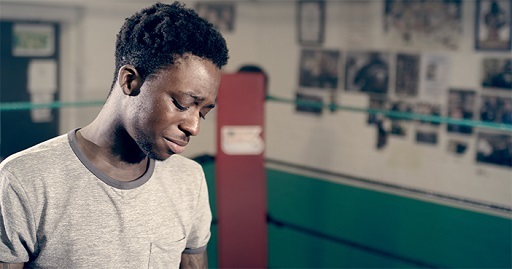 Figure 1 Ethan from the interactive ‘A Support Net’ which is associated with this OpenLearn course End of FigureIn this course you will be introduced to the case study of Mandy, and you will be encouraged to start making sense of the challenges Mandy is facing. You will also see images of characters taken from the associated interactive ‘A Support Net’. 1.1 An assessment of Mandy’s situationIn this section you will focus on the case study of Mandy and carry out your own initial assessment of Mandy before finding out more about how different mental health practitioners might assess her. Read the case study summary below and then answer the questions that follow. Start of Case StudyCase study: MandyStart of Figure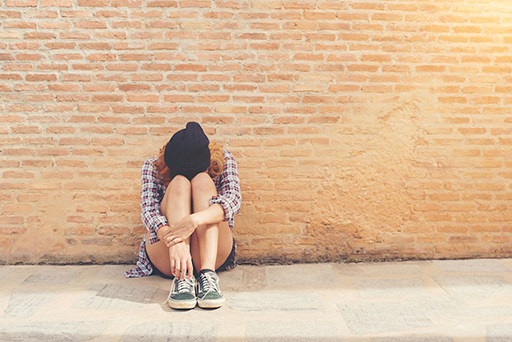 Figure 2 ‘Mandy’ End of FigureMandy is a 25-year-old woman who lives alone in a small privately rented flat.Mandy’s birth mother had problems with drug addiction and led a rather chaotic lifestyle, which meant that her contact with support services was intermittent. She never revealed who Mandy’s father was and had started to live with another man some months after Mandy’s birth. After social services were called in to investigate suspected physical abuse within her mother’s home, Mandy was taken into care at the age of two. She was fostered by a couple in a nearby town who went on to adopt her. The couple wished for Mandy to do well but rarely displayed warmth or love either towards her or towards each other. Mandy found it difficult to settle at school, but at the age of 15 she began to take a keen interest in art. This new interest motivated her to work harder, and she left school with A Levels in art, English and geography. She went on to study art and design at a university located in a city more than 100 miles away from her family home, and maintained only minimal contact with her adopted parents. She enjoyed the course and the student lifestyle, throwing herself into the social scene associated with the Art Department and its students. Mandy was in a relationship with a fellow male student while at university. After graduating they stayed in the same city and moved in together, but neither of them was able to find a job that used their degrees; thus they regularly grew despondent and rowed frequently over money. Mandy worked as a waitress for a few months but found it too stressful and tiring, so she went to work in a department store instead. Her boyfriend decided to move to another city in the hope of finding better work there; the distance drove them apart and they eventually split up. Meanwhile Mandy tried to distract herself by using her spare time to create abstract paintings and by socialising with some other graduates from her course who had also stayed on in the city. But she couldn’t help comparing herself to the other graduates, who all seemed to be much more successful in their careers than she was. Over the next few years her contact with these other people gradually declined and she spent most of her free time in her flat, either painting or watching television. She often found that she was consumed with a deep sense of dissatisfaction with how her life had turned out and wondered at times if this was all life had to offer.  In the past year Mandy has started to hear a voice commenting on what she is doing. At first she thought it was someone outside the flat talking through the door, but each time she opened the door, there was nobody there. Sometimes the comments are negative, at other times, they merely describe what she is doing at that moment. She recently found out that her ex-boyfriend is getting married and has since been feeling particularly depressed. The voice has become increasingly distracting of late. During a recent shift at work, when she encountered a difficult customer who accused her of short-changing him, she found herself unable to stop herself from shouting at him the things which the voice had uttered. She woke up the next morning with a bad cold, which she used as an excuse to take time off work. She has not been to work for the past two weeks, only leaving the flat briefly to run small errands. She has not told anybody about hearing the voice and has told her work manager that she was down with ‘the flu’. She is vaguely aware that she feels out of sorts but hopes it will pass. End of Case StudyStart of ActivityActivity 1 Your assessment of MandyAllow about 45 minutesStart of QuestionImagine that Mandy has asked you to help her make sense of her problems (and decipher the possible solutions) by writing these down on a piece of paper, so that she can take these notes with her when/if she goes to see her general practitioner (GP). To do this, try to write a few paragraphs in response to each of the questions below as if you are preparing notes for Mandy. At this stage use your own judgement and experiences, recording your initial thoughts, without worrying about there being a ‘right answer’ to the questions posed. Once you have recorded your initial ideas, you could look at the Comment section which enlists some brief points that you might like to consider. Having read these you could add any ideas that seem relevant to your notes. What is the main problem, or are the main problems, affecting Mandy?What are the likely causes of these problems?What support (if any) does Mandy already have in place?What services (if any) could Mandy be referred to for further assessment and care?End of QuestionProvide your answer... View comment - Activity 1 Your assessment of MandyEnd of ActivityHaving made your own initial assessment of Mandy’s situation, you will now hear a group of mental health practitioners talking about how they would approach the task of assessing her need for support and treatment. In subsequent activities later in this course, you will have the opportunity to learn about their approaches in more depth. Start of ActivityActivity 2 Mental health team discussion about MandyAllow about 20 minutesStart of QuestionNow watch the video of a psychiatrist, a clinical psychologist and a social worker discussing their approaches to the case study of Mandy. You will examine each practitioner’s approach in subsequent activities in this course. At this stage just make a few brief notes about the similarities and differences in their approaches that emerge from the discussion. Start of Media ContentVideo content is not available in this format.Video 1 Group discussionView transcript - Video 1 Group discussionStart of Figure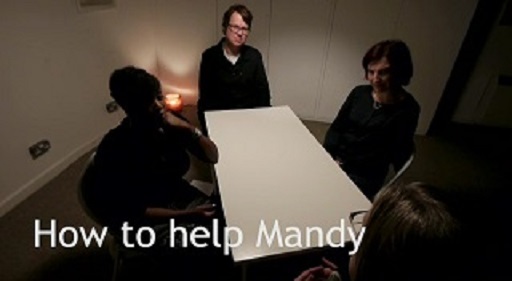 End of FigureEnd of Media ContentEnd of QuestionProvide your answer... View comment - Activity 2 Mental health team discussion about MandyEnd of ActivityHaving made your own informal assessment of Mandy’s situation and having had an introduction to three different practitioner perspectives, you will find out more in the next three sections about how the different practitioners perceive the problems Mandy faces.  2 Medical perspectivesA medical approach to mental health, as represented by the work of GPs and psychiatrists, does not rule out the impact of social and psychological factors in causing mental health problems. However, this approach does tend to take biological factors into account, and medical practitioners can use pharmaceutical drugs as part of their toolkit when treating someone with mental health problems. Scientific research in this field often looks at the structures and the physical processes going on within the brain. So this approach is often referred to as being based on a ‘bio-medical’ model of mental health. 2.1 Diagnostic handbooksStart of Figure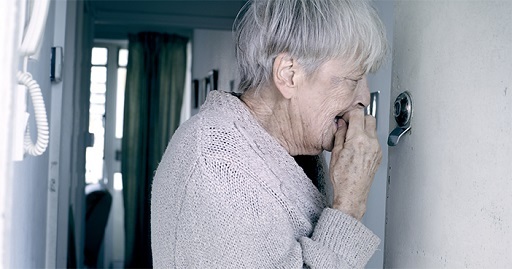 Figure 3 Maggie from the interactive ‘A Support Net’ which is associated with this OpenLearn course End of FigureTwo handbooks or manuals are particularly significant in the process of psychiatric diagnosis; both are commonly known by their abbreviations: the DSM-V and the ICD-10. Both the books provide a comprehensive list of ‘mental disorders’ and are used by clinicians and researchers in the United Kingdom (UK) and many other countries. The DSM-5 (or DSM-V) is the fifth edition of the Diagnostic and Statistical Manual of Mental Disorders, produced by the American Psychiatric Association. The ICD-10 is the tenth edition of the handbook for International Classification of Diseases, produced by the World Health Organization (2004) and covers mental disorders in Chapter V. You will see how this handbook describes schizophrenia later in this course. Both manuals take a fairly similar approach and describe many of the same conditions, mainly differing in how they group various disorders together in subsections of chapters. In both handbooks, sets of symptoms are listed (such as low mood, social withdrawal, problems sleeping and having auditory hallucinations) and, if enough of them can be attributed to the person presenting with problems, that person’s experiences are then assigned to a diagnostic category (for instance depression or schizophrenia).  Author and psychological therapist James Davies has interviewed some of the psychiatrists involved in drawing up the diagnostic categories for the Diagnostic and Statistical Manual of Mental Disorders and what he found was quite surprising. He first quotes Dr Robert Spitzer, who led the team developing the third edition of the manual: Start of QuoteThere are very few disorders whose definition was a result of specific research data ... For borderline personality disorder there was some research that looked at different ways of defining the disorder. And we chose the definition that seemed most valid. But for the other categories rarely could you say that there was research literature supporting the definition’s validity. (Spitzer, quoted in Davies, 2013, p. 29)End of QuoteIf the definitions could not be determined by research evidence, Davies wondered how they were agreed upon. The answer was that the team were forced to rely on finding a consensus of opinion. Another team member, Professor Donald Klein, described how they came to a conclusion without the benefit of reliable data: Start of QuoteWe thrashed it out basically. We had a three-hour argument. There would be about twelve people sitting down at the table, usually there was a chairperson and there was somebody taking notes. And at the end of the meeting there would be a distribution of events. And at the next meeting some would agree with the inclusion, and the others would continue arguing. If people were still divided, the matter would eventually be decided by a vote. (Klein, quoted in Davies, 2013, p. 30)End of QuoteAlthough reaching a consensus or voting might appear to be a practical way forward in determining the classification of mental health problems, it is not scientific and is highly dependent on the opinions of the people in the room at the time. It would be surprising if conditions such as diabetes, asthma or stroke were decided in this way rather than being based on careful physical examination of the patient or by the results of post-mortem investigations. As you will find out in the later discussion of psychological approaches, the lack of physical evidence for the majority of mental health problems leads to problems of subjectivity and interpretation.  2.2 Scientific advances in understanding mental health problemsIn the next activity you will hear about how biomedical research can help us to understand and therefore treat mental health problems. Start of ActivityActivity 3 A medical perspectiveAllow about 30 minutesStart of QuestionNow watch the video of Dr Thomas Insel talking about biomedical research. Below is a text box for you to record any notes you might wish to make while watching or after watching the talk. One thing you might like to think about is the ethical dilemmas posed by identifying individuals as having a possible psychotic disorder before they display any signs of having a problem. Once you have watched the video, answer the questions that follow.Start of Media ContentVideo content is not available in this format.Video 2 Thomas InselView transcript - Video 2 Thomas InselStart of Figure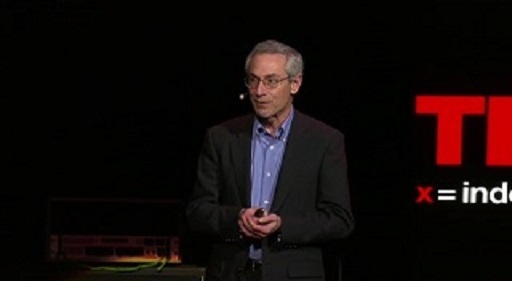 End of FigureEnd of Media ContentEnd of QuestionProvide your answer... Question 1Start of QuestionWhat percentage of mental health conditions have become established by the age of 24?End of Question75%65%55%45%View answer - Question 1Question 2Start of QuestionWhat is the main reason for Thomas Insel drawing attention to psychiatric disorders?End of QuestionBecause he has a personal interestBecause they are easy to treatBecause their treatment lags behind physical disordersBecause their existence is contestedView answer - Question 2Question 3Start of QuestionWhat is Insel’s preferred term for the mental health problems he is talking about?End of QuestionMental disordersBrain disordersBehavioural disordersPsychiatric disordersView answer - Question 3Question 4Start of QuestionWhat does Insel see as being the root cause of mental health problems such as depression, obsessive compulsive disorder and post-traumatic stress disorder in the brain? End of QuestionDisruption to synaptic pathwaysAreas of dead tissueChemical imbalancesImpact of external factorsView answer - Question 4Question 5Start of QuestionWhat does Insel see as being the root cause of schizophrenia in the brain?End of QuestionDisruption to synaptic pathwaysLoss of cortical grey matterChemical imbalancesImpact of external factorsView answer - Question 5Start of QuestionEnd of QuestionView comment - PartEnd of Activity2.3 A psychiatrist’s perspectiveThere will be an opportunity to explore a psychiatric definition of schizophrenia later in this course, and you will also look at some of the challenges with Insel’s approach. In the next activity, however, you will consider how a medical practitioner might first identify the possibility that an individual may need treatment for their mental health problem. GPs are often the first professional to be consulted when someone has an emerging mental health issue. A majority of these problems are termed ‘common mental disorders’, which include depression, anxiety and phobias. Another smaller category is that of ‘psychotic disorders’, which includes schizophrenia and bipolar disorder. Although GPs may treat conditions such as depression and anxiety at the primary care level, they are extremely likely to refer those thought to have conditions such as schizophrenia, bipolar disorder and other ‘psychotic disorders’ on to a psychiatrist for assessment and diagnosis. Start of ActivityActivity 4 Guidance on diagnosing psychosisAllow about 45 minutesStart of QuestionRead the Royal College of Psychiatrists and GPs’ ‘GP Guidance: Early Detection of Emerging Psychosis – What You Need to Know’ so that you have some understanding of the context in which GPs operate. As you read, make a note of the possible signs of psychosis, bearing in mind the description of Mandy’s situation.Next imagine you are preparing initial ideas for a noticeboard about why it is important to detect possible psychosis early (and provide appropriate help) in order to assist in educating a group of people new to working in the mental health field. Use the sticky notes tool to list the key points you would want to highlight from the GP guidance document. Place the top three or four points in prominent positions on the noticeboard, so that these stand out. Start of Media ContentInteractive content is not available in this format.End of Media ContentEnd of QuestionView comment - Activity 4 Guidance on diagnosing psychosisEnd of ActivityStart of ActivityActivity 5 A psychiatrist’s approachAllow about 40 minutesStart of QuestionIn Activity 2 you heard a group of professionals discussing Mandy’s situation. You will now read more about the views of Dr Elizabeth Venables, the psychiatrist who featured in that discussion. The psychiatrist’s view: Dr Elizabeth VenablesStart of Figure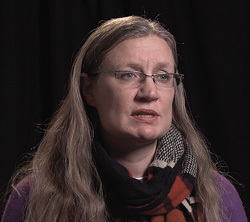 Figure 4 Dr Elizabeth Venables End of FigurePay attention to Dr Venables’s analysis of Mandy’s problem. Keep in mind what you have written about Mandy in Activity 1 (revisiting your notes if necessary) and view this not as a passive learning exercise, but as an active experience in which someone else in the room is giving their view on a situation for which you have already formed some opinions. As you read what they have to say, think about and note down ideas covering the following points: Where does the psychiatrist’s approach agree with yours?What has she introduced that had not occurred to you?What aspects of her approach would you like to challenge?End of QuestionProvide your answer... End of ActivityIn the next section you will consider a different perspective on assessing mental health problems, that of psychological practitioners such as clinical psychologists. 3 Psychological perspectivesThis section looks at understanding and naming mental health problems from a psychological perspective. A a number of different psychological approaches focus on different factors in peoples’ lives which may cause them distress. However, there are also certain common features in the work of psychological practitioners (such as clinical psychologists), and this section is more concerned with what unites the psychological perspective rather than what divides it. Within mental health services, psychological practitioners can be further classified by their roles; three of the most common types of practitioners in this field are: counselling or clinical psychologistspsychotherapistscounsellors.3.1 Psychological formulationStart of Figure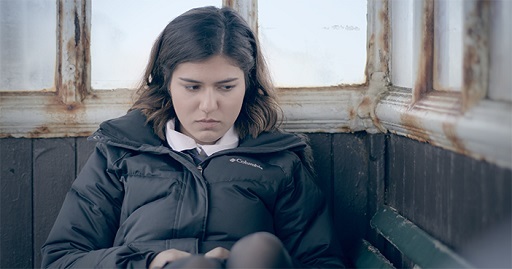 Figure 5 Lilly from the interactive ‘A Support Net’ which is associated with this OpenLearn course End of FigureAlthough practitioners such as clinical psychologists, psychotherapists and counsellors may use terms such as ‘anxious’, ‘depressed’ or ‘psychotic’ to describe the experiences of their clients or service users, they tend not to use the formal diagnostic categories developed within psychiatry (or from the medical perspective). By contrast, a psychological formulation would attach greater meaning to the nature of the problems faced by the individual. According to guidance provided by the National Institute for Health and Care Excellence (NICE – the organisation which provides national guidance and advice to improve health and social care, particularly within the National Health Service [NHS]): Start of QuoteAssessments are carried out for a number of reasons primarily to establish a diagnosis, as a means of screening (for example, for risk), to measure severity and change and as the basis for a psychological formulation. Psychological formulations provide an explanation of why a problem has occurred and what is maintaining it; they also guide the intervention and predict potential difficulties that might arise. The significant factors within the formulation will be underpinned by the theoretical persuasion of the practitioner, including cognitive behavioural, systemic or psychodynamic. A formulation is a hypothesis, based on the information that is available at the time and will often be developed or change during the course of the intervention. Although set in the context of a theoretical model, the formulation is individualised based on the unique life experiences of each person. The individual with psychosis or schizophrenia may not share professionals’ view of what the main problem is. Seeking out and assisting with what the individual regards as the main problem can provide a route towards establishing common ground, which may help to establish trust and collaboration and allow collaborative care planning over time. (NICE, 2014, p. 26)End of QuoteStart of ActivityActivity 6 Psychological formulationAllow about 45 minutesStart of QuestionUsing an internet search engine (e.g. Google), find a description of ‘psychological formulation’ in relation to mental health and note down the key features of the process. This will help you understand a key feature in psychological practice and will be useful in completing the activities that follow. End of QuestionProvide your answer... View comment - Activity 6 Psychological formulationEnd of ActivityPsychological formulation can address the same concerns about an individual’s mental state, for instance anxiety, depression, unusual thoughts and perceptions, as psychiatric diagnosis. However, the way it goes about investigating these issues can be quite different. You’ll find out more about this in the next section. 3.2 A psychologist’s perspectiveIn the activities that follow, you will be encouraged to read about psychological formulation and will also be asked to think about what a clinical psychologist had to say about the case study of Mandy. Start of ActivityActivity 7 A psychological perspectiveAllow about 45 minutesStart of QuestionHow the principles of psychological formulation work in practice is illustrated in this short online article by Lucy Johnstone (2012) ‘Formulation – The psychological alternative to diagnosis’. Read the article and think about how the approach described compares with the medical perspective to investigating mental health problems that you considered in Section 2. Make notes on how formulation differs from diagnosis. End of QuestionProvide your answer... View comment - Activity 7 A psychological perspectiveEnd of ActivityStart of ActivityActivity 8 A clinical psychologist’s approachAllow about 40 minutesStart of QuestionIn the group discussion in Activity 2, you heard the clinical psychologist speak about her views. In this activity you will read more about her views.  The clinical psychologist’s view: Dr Marion BatesStart of Figure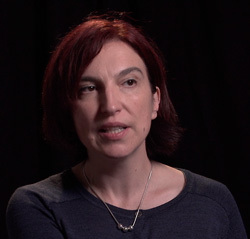 Figure 6 Dr Marion Bates End of FigurePay attention to Dr Bates’s analysis of Mandy’s problem. Again keep in mind what you have written about Mandy in Activity 1 and view this not as a passive learning exercise but as an active experience in which someone else in the room is giving their view on a situation for which you have already formed some opinions. As you read what they have to say, think about and note down ideas covering the following points: Where does the practitioner’s approach agree with yours?What has she introduced that had not occurred to you?What aspects of her approach would you like to challenge?End of QuestionProvide your answer... End of ActivityIn the next section you will explore how a social worker might approach Mandy’s situation, from a social need perspective.4 Social need perspectivesIn this section you will find out about some of the ways that practitioners, specifically social workers, engage in understanding and describing mental health problems from a social need perspective. This perspective views a person’s problems as often resulting from their social conditions and believes that addressing these social factors or issues will improve the person's health condition. There are two main activities. In the first you will explore aspects of the role of the social worker in mental health. This exploration will include a very brief overview of the approved mental health professional's (AMHP) role (a role mostly carried out by social workers). The contributions of Dr Sarah Matthews from The Open University will be mentioned, as her work in the field is of such prominence in the UK (e.g. her book with colleagues entitled Approved Mental Health Practice: Essential Themes for Students and Practitioners [2014] is a key text in the area). In the second activity you will continue to consider different perspectives on Mandy’s situation. This time you will hear from a social worker on what they would need to know about Mandy and her life in order to provide support. 4.1 A social worker’s perspectiveStart of Figure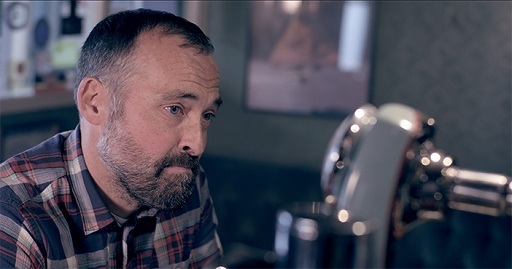 Figure 7 Owain from the interactive ‘A Support Net’ which is associated with this OpenLearn course End of FigureSocial workers tend not to play a key role in psychiatric diagnosis and are likely to start working with service users after they have been assessed by a medical professional (most likely a psychiatrist). However, some social workers are appointed as AMHPs (a role that can also be filled by some mental health nurses, occupational therapists and practitioner psychologists). An AMHP (as they are commonly referred to) takes part in assessments where the likely outcome is detention or compulsory treatment under the conditions laid out by mental health legislation. As highlighted by Dr Sarah Matthews and colleagues, social workers are thought to be well suited to the work of an AMHP, as their professional skills include the assessment of the effect of social factors, skills which are acquired via their social work education, and it is upon this educational foundation that the AMHP training is based (Matthews et al., 2014). Although most AMHPs are social workers, they do not tend to undertake AMHP duties full-time once qualified. Their role as an AMHP is to provide a balance to that of the medical practitioner who is also involved as a ‘responsible clinician’.  Social workers who are AMHPs (as well as social workers who are not AMHPs) will undertake a range of other professional duties. For example, social workers will work with a range of vulnerable people, many of whom may have mental health problems, but not at the level that would require rather intensive support (e.g. a hospital admission). In carrying out this work they will assess their client’s or service user’s situation and their needs, such that social workers in community mental health teams can be involved in producing a care plan based on an assessment of the service user’s needs (e.g. by conducting a Camberwell Assessment of Need – a type of need assessment). Start of ActivityActivity 9 A social work perspectiveAllow about 1 hourStart of QuestionSpend some time looking at the websites cited below in order to explore the social work approach to mental health, so that you have a clear understanding of the context in which this practitioner operates. As you read, make notes on what you see as the key features of what a social worker might offer to someone with a mental health problem. Whether or not you already know much about the role of a social worker, it would be useful to think of the notes as an aid that could be used to inform a group of people who are unfamiliar with social workers' involvement in the mental health field.  Information on the AMHP role can be found on the Lancashire Care NHS Foundation Trust website. This fairly brief account illustrates the social worker’s role: What does a Mental Health Social worker do?End of QuestionProvide your answer... View comment - Activity 9 A social work perspectiveEnd of ActivityStart of ActivityActivity 10 A social worker’s approachAllow about 40 minutesStart of QuestionFollowing on from the group discussion in Activity 2, you will now discover more about a social worker’s analysis of Mandy’s problem. The social worker’s view: Sonji MitchelStart of Figure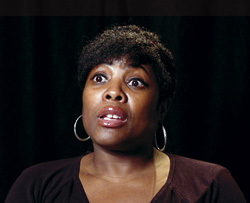 Figure 8 Sonji Mitchell End of FigureAs you read Sonji Mitchel’s comments, keep in mind what you have written about Mandy in Activity 1, revisiting your notes if necessary, and view this not as a passive learning exercise but as an active experience in which someone else in the room is giving their view on a situation for which you have already formed some opinions. As you read what she has to say, think about and note down key ideas covering the following points: Where does the social worker’s approach agree with yours?What has she introduced that had not occurred to you?What aspects of her approach would you like to challenge?End of QuestionProvide your answer... End of ActivityIn the next section you will look again at what could be argued is the dominant mode of assessing mental health problems – psychiatric diagnosis. You will also consider some alternatives to diagnosis. 5 Diagnosis and its alternativesIn this section you return to the case study of Mandy and explore an alternative approach to supporting people who hear voices. Finally you will reflect on the three professional or conceptual perspectives on Mandy’s situation that you have considered in this course. 5.1 Alternative approachesThe views presented so far in this course have been concerned with trying to understand unusual or disturbing experiences from a formal treatment point of view, whether that comes from a medical, psychological or a social need perspective. However, these perspectives tend to take a practitioner viewpoint, and there are other ways of approaching experiences such as hearing voices. You will find out more about some alternative approaches to supporting service users if you select to complete The Open University course K314 Approaches to mental health, but for now you can look at one possibility for helping Mandy that comes directly from the experiences of people who hear voices themselves. Start of ActivityActivity 11 The Hearing Voices NetworkAllow about 30 minutesStart of QuestionThe Hearing Voices Network takes a different approach to that in mainstream mental health services or psychiatric practice. In the Network, people who hear voices share their experiences and develop strategies for dealing with them. Have a look at the Getting Help & Support page on the Hearing Voices Network website. Consider the advice and information provided and note down anything that might be helpful to Mandy or someone else who is having a similar experience of hearing a voice or voices. End of QuestionProvide your answer... View comment - Activity 11 The Hearing Voices NetworkEnd of ActivityStart of ActivityActivity 12Allow about 20 minutesStart of QuestionHaving completed this course, how well do you think the medical, psychological and social perspectives can work together to support Mandy? Do they complement or sometimes contradict each other? Is there one perspective you favour more than the others and, if so, why? Write a few paragraphs to sum up your thoughts about this topic. End of QuestionProvide your answer... End of ActivityConclusionThe subject of psychiatric diagnosis highlights some key debates in the world of mental health, which also apply to how to treat people with mental health problems. At the heart of these debates are questions that have helped inform this course about the nature of mental health problems, such as: In relation to the medical perspective – what is the role of physiological, biological or neurological factors in causing mental health problems? In relation to the psychological and social need perspectives – how important are psychological and/or social factors in causing or triggering mental health problems? In this free course, Making sense of mental health problems, you have also been encouraged to start exploring the extent to which practitioners take account of all the different possible causes of mental health problems. For instance, when the psychiatrist, clinical psychologist and social worker discussed Mandy's case, they tried to make sense of the challenges that Mandy is facing. If you have previously studied courses about mental health, you will have already started to explore questions related to the various perspectives in the field; however, this is something you will think about in more depth if you study K314 Approaches to mental health at The Open University. If you are interested in Level 2 studies (instead of level 3), K240 Mental health and community may be of interest to you. This OpenLearn course is an adapted extract from the Open University course K314 Approaches to mental health. ReferencesAmerican Psychiatric Association (2013) Diagnostic and Statistical Manual of Mental Disorders. DSM-5, Arlington, American Psychiatric Publishing. Bates, M. (2017) The Mandy Case Study: The Clinical Psychologist’s View, Milton Keynes, The Open University. Beavan, V. and Read, J. (2010) ‘Hearing voices and listening to what they say: the importance of voice content in understanding and working with distressing voices’, The Journal of Nervous and Mental Disease, vol. 198, no. 3, pp. 201–5. British Psychological Society (2011) Good Practice Guidelines on the Use of Psychological Formulation, London, British Psychological Society (BPS). Davies, J. (2014) Cracked: Why Psychiatry Is Doing More Harm Than Good, London, Icon. French, P., Shiers, D. and Jones, P. (2014) GP Guidance: Early Detection of Emerging Psychosis – 2014 Update, London, Royal College of General Practitioners & Royal College of Psychiatrists. Johnstone, L. (2012) ‘Formulation – the psychological alternative to diagnosis’ [Online]. Available at https://clinpsychthinking.wordpress.com/2012/11/25/formulation-the-psychological-alternative-to-diagnosis/ (Accessed 26 June 2017). Matthews, S., O’Hare, P. and Hemmington, J. (2014) ‘Introduction’, in Matthews, S., O’Hare, P. and Hemmington, J. (eds) Approved Mental Health Practice: Essential Themes for Students and Practitioners, Basingstoke, Palgrave Macmillan. Mitchell, S. (2017) The Mandy Case Study: The Social Worker’s View, Milton Keynes, The Open University. NICE (2014) Psychosis and Schizophrenia in Adults: The Nice Guideline on Treatment and Management – Updated Edition 2014, London, National Institute for Health and Care Excellence. Venables, E. (2017) The Mandy Case Study: The Psychiatrist’s View, Milton Keynes, The Open University. World Health Organization (WHO) (2004) ‘ICD-10’ [Online]. Available at apps.who.int/ classifications/ apps/ icd/ icd10online2004/ fr-icd.htm?gf20.htm+ (Accessed 7 June 2017). AcknowledgementsThis free course was written by Jonathan Leach and Mathijs Lucassen.Except for third party materials and otherwise stated (see terms and conditions), this content is made available under a Creative Commons Attribution-NonCommercial-ShareAlike 4.0 Licence. The material acknowledged below is Proprietary and used under licence (not subject to Creative Commons Licence). Grateful acknowledgement is made to the following sources for permission to reproduce material in this free course: ImagesCourse image: © iStockphoto.com/KubkooFigure 2: Prakasit Khuansuwan/123Rf.comEvery effort has been made to contact copyright owners. If any have been inadvertently overlooked, the publishers will be pleased to make the necessary arrangements at the first opportunity. Don't miss outIf reading this text has inspired you to learn more, you may be interested in joining the millions of people who discover our free learning resources and qualifications by visiting The Open University – www.open.edu/openlearn/free-courses. SolutionsActivity 1 Your assessment of MandyCommentThese comments are not intended as a ‘model answer’ but might help you to think of alternative answers to the questions posed.The main problem Mandy is facing seems to be that she hears voices and finds this disturbing. This in turn is limiting her ability to lead the life she wants. Depending on your viewpoint you could have identified one or more different factors that may have caused Mandy to hear voices. Below are some possible questions that could also be used in a real-life situation (some of which might be difficult to discuss with Mandy), but you may have come up with different questions and ideas. Did she inherit a genetic predisposition to experience hearing voices (auditory hallucinations) from one or both of her biological parents? Did she experience abuse as a young child that has left a legacy of ongoing trauma?Did the experience of being taken from her birth mother contribute to her later problems?Is the previous lack of emotional warmth from her adoptive parents a factor in her having difficulties now?Did she experiment with recreational drugs as a student, and did this trigger unusual (i.e. psychotic) experiences?Is she experiencing stress or dissatisfaction in her current life that is causing her to have these problems?Moving outside of conventional explanations, is Mandy sensitive to messages from ‘spirits’ or other forms of disembodied beings that most people are unable to communicate with? This might be something that, for instance, followers of Shamanism could consider to be a possibility. It is not clear what support Mandy has in place. She does not have much contact with the couple who raised her (i.e. her adopted parents) and she has reduced the time spent with friends in favour of more solitary activities. What suggestions did you come up with for sources of help for Mandy? Did these reflect what you saw as the cause of her problems? For instance if you saw her as being influenced by previous events in life, did you think she needed counselling to deal with these? If you thought she had some sort of brain disorder, did you think that she needed medication? Or did you think she had social problems that needed a more informal approach?  Back to - Activity 1 Your assessment of MandyActivity 2 Mental health team discussion about MandyCommentSome features to consider when pondering over the similarities and differences in the practitioners' approaches could be:How did the language that was used in the group discussion differ according to the professional background of the practitioner (e.g. who used terms like ‘diagnosis’ and ‘psychotic illness’ and who used phrases like ‘traumatic nature’ or ‘social networks’)? What aspects of Mandy did each practitioner seem interested in assessing further (e.g. which of the practitioners seemed most focused on Mandy’s distant past [or early life experiences] and why did they think this was important information)? The practitioners mentioned the value of mental health practitioners working together to support someone like Mandy. Why are varying perspectives thought to be useful? Mental health practitioners will be similar in that they would all say they want to assist someone like Mandy – what did the practitioners say that made you think they would want to help Mandy? Back to - Activity 2 Mental health team discussion about MandyActivity 3 A medical perspectiveQuestion 1AnswerRight:75%Wrong:65%55%45%According to Insel’s figures, 75% of mental disorders have become established by the age of 24.Back to - Question 1Question 2AnswerRight:Because their treatment lags behind physical disordersWrong:Because he has a personal interestBecause they are easy to treatBecause their existence is contestedInsel points to the successes that medical science has had in tackling conditions such as leukaemia, heart disease, stroke and AIDS. By contrast it has, so far, had little impact on preventing the development of mental health disorders. Back to - Question 2Question 3AnswerRight:Brain disordersWrong:Mental disordersBehavioural disordersPsychiatric disordersInsel sees these problems as disorders of the brain.Back to - Question 3Question 4AnswerRight:Disruption to synaptic pathwaysWrong:Areas of dead tissueChemical imbalancesImpact of external factorsInsel believes that it is possible to find differences in the brains of people with disorders that indicate disruption to the synapses, which allow communication between different parts of the brain. Back to - Question 4Question 5AnswerRight:Loss of cortical grey matterWrong:Disruption to synaptic pathwaysChemical imbalancesImpact of external factorsInsel says that ‘... you can think about normal development as a loss of cortical mass, loss of cortical grey matter, and what’s happening in schizophrenia is that you overshoot that mark, and at some point, when you overshoot, you cross a threshold’. Back to - Question 5PartCommentScientific advances such as those outlined by Dr Thomas Insel offer the possibility of a better understanding of the workings of the brain and of what can go wrong in certain circumstances. However, these advances also raise questions about how to best use the information obtained. For instance, if brain imaging did reveal the likelihood of someone having a psychotic disorder, how sure could the clinician be that the person would go on to develop the disorder and what would be the effect on the person’s life of being told that they were at risk? Medical approaches, in common with other approaches to mental health problems, have to take ethical and practical factors into account when introducing innovations into practice. Back to - PartActivity 4 Guidance on diagnosing psychosisCommentYou may have picked up a number of points from the guidance document. We, as course authors, would want to reinforce that early detection is important (and that suitable help should be sought). Three points (to highlight the need for urgency and appropriate care in this area of mental health) could be: ‘There is a 10% lifetime risk of suicide, usually within the first 5 years...’‘88% of people with psychosis end up without a job, which is a path to social exclusion’‘In the longer term, people with psychosis die 15–20 years prematurely on average, mainly from cardiovascular disorders’Having now looked at the Royal College of Psychiatrists and GPs’ guidance for GPs, you next have the opportunity to hear from a psychiatrist on what they would be looking for when meeting up with someone like Mandy who is having unusual experiences. In the next two sections you will hear the perspectives of a psychological practitioner (in particular a clinical psychologist) and a social worker, and you will be able to compare their distinct approaches to Mandy’s situation. Back to - Activity 4 Guidance on diagnosing psychosisActivity 6 Psychological formulationCommentThe Clinical Psychology Division of the British Psychological Society (2011) has produced Good Practice Guidelines on the Use of Psychological Formulation. Section 9 of the document provides a useful overview of what is involved; part of this section is reproduced below. ‘The following principles of psychological formulation in clinical psychology are widely accepted: it is grounded in psychological theory and evidence; it is constructed collaboratively, using accessible language; it is constructed reflectively; it is centrally concerned with personal meaning; it is best understood in terms of usefulness than ‘truth’. In addition, it will be argued that best practice clinical psychology formulation and formulating has the following characteristics: it is person-specific not problem-specific; it draws from a range of models and causal factors; it integrates, not just lists, the various possible causal factors through an understanding of their personal meaning to the service user;  it is not premised on functional psychiatric diagnoses such as schizophrenia or personality disorder. Rather, the experiences that may have led to a psychiatric diagnosis (e.g. low mood, hearing voices) are themselves formulated;  it includes a cultural perspective and understanding of the service user’s presentation and distress;it is clear about who is the service user and who are the stakeholders in any given situation; it starts from a critical awareness of the wider societal context of formulation, even if these factors are not explicitly included in every formulation.’ (BPS, 2011, p. 12)Back to - Activity 6 Psychological formulationActivity 7 A psychological perspectiveCommentJohnstone says: ‘Formulation is the process of making sense of a person’s difficulties in the context of their relationships, social circumstances, life events, and the sense that they have made of them. It is a bit like a personal story or narrative that a psychologist or other professional draws up with an individual and, in some cases, their family and carers.’. Many medical practitioners are likely to use a similar approach to formulation but some may place less emphasis on the importance of the narrative and to be more concerned with detecting clusters of symptoms that have been categorised as typical of certain disorders. In the article Johnstone suggests that in the case of formulation: ‘Unlike diagnosis, it is not about making an expert judgement, but about working closely with the client to develop a shared understanding which is likely to evolve over the course of the therapeutic work. And, again unlike diagnosis, it is not based on deficits, but draws attention to talents and strengths in surviving what are nearly always very challenging life situations.’. Johnstone gives an example formulation for Jane, who, like Mandy, has started to hear voices. You may have noticed that the formulation resists labelling Jane as ‘schizophrenic’ or ‘psychotic’ but rather describes what she is experiencing and takes note of some of the difficulties she has experienced in her life. If the process of psychological formulation were to be applied to Mandy, it would require someone to spend time talking to her about her situation and her perceptions of it. In the next activity you will hear from a psychological practitioner (specifically a clinical psychologist) about how they would work with Mandy in order to understand what her problems are and what can be done to address them.  Back to - Activity 7 A psychological perspectiveActivity 9 A social work perspectiveCommentAs your notes may reflect, social workers have the opportunity to take a holistic view of their client’s or service user’s situation. They may share an interest in the psychological formulation approach in which the ‘story’ or narrative of the person experiencing mental health problems is felt to be a valuable tool in working out what to do next. Social workers can also help with practical aspects of a person’s life, such as their housing and financial needs. Social workers who are qualified as AMHPs have a particular role to play when assessing whether someone should be detained and treated against their will under the terms set out in mental health legislation. However, social workers (many who are not AMHPs) also provide support to people who are not being treated compulsorily. In the next activity you will have the opportunity to hear from a social worker about how they would work with someone like Mandy. Back to - Activity 9 A social work perspectiveActivity 11 The Hearing Voices NetworkCommentThe Hearing Voices Network website’s advice could be reassuring to Mandy, because the website highlights that hearing voices or seeing visions is relatively commonplace for people, with approximately 3% of people hearing voices at some point in their lives. But it can be hard to discuss this sort of experience with another person, because hearing voices is stigmatised in the UK and elsewhere. For those hearing voices, the advice offered on the website does not rule out the value of speaking to a GP, but also advises the reader to consider options beyond medication. The website reinforces the message that a person’s GP/doctor should respect the wishes of a person who hears voices, unless the GP believes they are at immediate risk of harming themselves or someone else. Back to - Activity 11 The Hearing Voices NetworkVideo 1 Group discussionTranscriptDR MATHIJS LUCASSEN:In terms of Mandy and the challenges that she’s facing, what stands out in terms of the issues that Mandy has at the moment?DR ELIZABETH VENABLES:The main thing I suppose that stands out for me is the fact that she’s experiencing these voices, so those voices are characteristic of, oh, I would say, a psychotic illness, for example schizophrenia. However, obviously, there’s lots of other difficulties that she has in her background, which you’d be wanting to take into consideration both in terms of her diagnosis but also in terms of how you might help her. DR MARION BATES:I’d be interested to find out a little bit more about her background. I think in terms of psychological formulation, I’d be wanting to assess whether there is anything in her past that maybe has been of a traumatic nature that might have made her more vulnerable to succumbing to these experiences which she’s having in terms of hearing these voices and why they’ve come up now. SONJI MITCHELL:Obviously, we want to find out about her past. But we also want to find out a bit more about what’s happened in the present. So usually, we might go back the last two weeks or what was the last significant event for Mandy? So it might have been losing her job. What happened in that getting a bit of an idea of her networks. Does she go out? Did she used to go out? Has she got a circle of friends? Does she see family? So those kind of things a bit more, so you get an idea of what type of lifestyle she has. Does she drink? Does she party? She’s a young person. What are the things that she likes to do? Has she got any plans for the future? That’s a good indication of where someone's mind is at in terms of are they making plans for the future or do they feel everything’s hopeless? DR ELIZABETH VENABLES:One of the cornerstones of our work is that we work in a multidisciplinary way. It’s quite usual for us to do joint assessments. So from a psychiatric point of view, it’s very helpful to have another perspective from a different angle. So I would be interested in looking at it in a particular way, for example thinking about diagnosis and thinking about treatment, especially in a more medical perspective. But I would be drawing very much upon the experience of my non-medical colleagues, who bring something very valuable as well. DR MARION BATES:I guess I’d want to know, from Mandy’s perspective, what it is that she thinks is the problem at the moment, because it may be that what we think is the problem, which may be that she’s hearing voices and that she’s begun to isolate herself further, that may not be the primary problem for her. For her, it might be that she’s feeling very low in mood. She might be at risk of harming herself, for example. And that might not be something that we’ve been told about. So we might want to do a full assessment to explore that further. SONJI MITCHELL:From the social work perspective, I wouldn’t be focusing as much on the diagnosis but on the effects of the symptoms itself. So her being socially isolated, withdrawing, those are the things we’d be focusing on and minimising risk to her, so trying to prevent self-neglect, measuring the risk, those are the things that we would be doing in the first instance. DR MARION BATES:Pending on your theoretical perspective in terms of psychological theory, we would be looking at constructing a psychological formulation, thinking about whether there are any early experiences that have predisposed her to hearing voices. So I’d want to know whether as a child she’s learnt particular ways of coping with stress or distress and whether as a grown-up these patterns of coping have become maladaptive. I’d want to know about her family history, whether there’s anybody else in the family that’s had similar experiences. I’d want to know whether there are any current triggers that maybe have caused these difficulties. And I’d probably hypothesise that perhaps she’d had similar experiences in the past that she hadn’t told people about. So there may be lots of things that could then contribute to a formulation and a plan of action really. SONJI MITCHELL:And we didn’t mention stimulants. You know, that be a question, it might be uncomfortable, but to ask her, has she taken drugs, alcohol? Those kinds of things can have an impact from a younger age. DR MATHIJS LUCASSEN:What standardised tools or assessments might people use to help in terms of assessing Mandy?SONJI MITCHELL:We have a core assessment that we would use. So meeting her for the first time, we’ve completed core assessments that would go through background history, medical history, previous mental health history, social networks. DR MARION BATES:Substances, education.SONJI MITCHELL:Financial. So very holistic assessment, which should really pick out a lot of information.DR ELIZABETH VENABLES:Because I use hardly any, I think.DR MARION BATES:Yeah, it’s hard, isn’t it? Yeah. I mean, it’s hard because when you’ve been a clinician for a while, you don’t really remember the kind of standard, a structured tool that you’d use, necessarily. But in terms of psychology, we would be thinking about using an early intervention service specifically designed for Mandy if this is her first presentation with experiences of voices. We might use, yeah, there are various standardised measures of psychosis. But certainly at the beginning of her entry to a community mental health team, it would be much more of a generic assessment – finding out everything about her past and particularly focusing on current stressors, because it seems like that’s maybe what’s causing her to deteriorate at the moment that combined. Finding out her boyfriend is getting married, not having work, I would think that we would be focusing on the current stressors. Back to - Video 1 Group discussionVideo 2 Thomas InselTranscript[APPLAUSE]THOMAS INSEL:So, let’s start with some good news. And the good news has to do with what do we know based on biomedical research that actually has changed the outcomes for many very serious diseases. Start with leukaemia – acute lymphoblastic leukaemia, ALL, the most common cancer of children. When I was a student, the mortality rate was about 95%. Today, some 25, 30 years later, we’re talking about a mortality rate that’s reduced by 85%. Six thousand children each year who would have previously died of this disease are cured. But if you want the really big numbers, look at the numbers for heart disease. Heart disease used to be the biggest killer, particularly for men in their 40s. Today, we’ve seen a 63% reduction in mortality from heart disease – remarkably, 1.1 million deaths averted every year. AIDS, incredibly, has just been named, in the past month, a chronic disease, meaning that a 20-year-old who becomes infected with HIV is expected not to live weeks, months or a couple of years, as we said only a decade ago, but is thought to live decades, probably to die in his 60s or 70s from other causes altogether. These are just remarkable, remarkable changes in the outlook for some of the biggest killers. And one in particular that you probably wouldn’t know about, stroke, which has been, along with heart disease, one of the biggest killers in this country, is a disease in which now we know that, if you can get people into the emergency room within three hours of the onset, some 30% of them will be able to leave the hospital without any disability whatsoever. Remarkable stories, good-news stories, all of which boil down to understanding something about the diseases that has allowed us to detect early and intervene early. Early detection, early intervention, that’s the story for these successes. Unfortunately, the news is not all good. Let’s talk about one other story, which has to do with suicide. Now this is, of course, not a disease per se. It’s a condition, or it’s a situation that leads to mortality. What you may not realise is just how prevalent it is. There are 38,000 suicides each year in the United States. That means one about every 15 minutes. Third most common cause of death amongst people between the ages of 15 and 25. It’s kind of an extraordinary story, when you realise that this is twice as common as homicide and actually more common, as a source of death, than traffic fatalities in this country. Now, when we talk about suicide, there is also a medical contribution, here. Because 90% of suicides are related to a mental illness – depression, bipolar disorder, schizophrenia, anorexia, borderline personality – there’s a long list of disorders that contribute and, as I mentioned before, often early in life. But it’s not just the mortality from these disorders. It’s also morbidity. If you look at disability, as measured by the World Health Organisation, with something they call the Disability Adjusted Life Years – it’s kind of a metric that nobody would think of except in an economist, except it’s one way of trying to capture what is lost, in terms of disability, from medical causes. And, as you can see, virtually 30% of all disability from all medical causes can be attributed to mental disorders, neuropsychiatric syndromes. You’re probably thinking that doesn’t make any sense. I mean, cancer seems far more serious. Heart disease seems far more serious. But you can see actually they’re further down this list. And that’s because we’re talking here about disability. What drives the disability for these disorders like schizophrenia and bipolar and depression? Why are they number one, here? Well, there are probably three reasons. One is that they’re highly prevalent. About one in five people will suffer from one of these disorders in the course of their lifetime. A second, of course, is that, for some people, these become truly disabling, and it’s about 4% to 5%, perhaps 1 in 20. But what really drives these numbers, this high morbidity – and, to some extent, the high mortality – is the fact that these start very early in life. Fifty percent will have onset by age 14, 75% by age 24 – a picture that is very different than what one would see if you’re talking about cancer or heart disease, diabetes, hypertension – most of the major illnesses that we think about as being sources of morbidity and mortality. These are indeed the chronic disorders of young people. Now, I started by telling you that there were some good-news stories. This is obviously not one of them. This is the part of it that is perhaps most difficult. And, in a sense, this is a kind of confession for me. My job is to actually make sure that we make progress on all of these disorders. I work for the federal government. Actually, I work for you. You pay my salary. And maybe, at this point, when you know what I do – or maybe what I’ve failed to do – you’ll think that I probably ought to be fired. And I can certainly understand that. But what I want to suggest, and the reason I’m here, is to tell you that I think we’re about to be in a very different world, as we think about these illnesses. What I’ve been talking to you about so far is mental disorders, diseases of the mind. That’s actually becoming a rather unpopular term, these days. And people feel that, for whatever reason, it’s politically better to use the term ‘behavioural disorders’ and to talk about these as disorders of behaviour. Fair enough. They are disorders of behaviour, and they are disorders of the mind. But what I want to suggest to you is that both of those terms, which have been in play for a century or more, are actually now impediments to progress. That what we need, conceptually, to make progress, here, is to rethink these disorders as brain disorders. Now, for some of you, you’re going to say, oh my goodness, here we go again. We’re going to hear about a biochemical imbalance, or we’re going to hear about drugs, or we’re going to hear about some very simplistic notion that will take our subjective experience and turn it into molecules or maybe into some sort of very flat, unidimensional understanding of what it is to have depression or schizophrenia. When we talk about the brain, it is anything but unidimensional or simplistic or reductionistic. It depends, of course, on what scale or what scope you want to think about, but this is an organ of surreal complexity. And we are just beginning to understand how to even study it, whether you’re thinking about the 100 billion neurons that are in the cortex or the 100 trillion synapses that make up all the connections. We have just begun to try to figure out, how do we take this very complex machine that does extraordinary kinds of information processing and use our own minds to understand this very complex brain that supports our own minds? It’s actually a kind of cruel trick of evolution, that we simply don’t have a brain that seems to be wired well enough to understand itself. In a sense, it actually makes you feel that, when you’re in the safe zone of studying behaviour or cognition, something you can observe, that in a way feels more simplistic and reductionistic than trying to engage this very complex, mysterious organ that we’re beginning to try to understand. Now, already in the case of the brain disorders that I’ve been talking to you about – depression, obsessive compulsive disorder, posttraumatic stress disorder, while we don’t have an in-depth understanding of how they are abnormally processed, or what the brain is doing in these illnesses, we have been able to already identify some of the connectional differences, or some of the ways in which the circuitry is different for people who have these disorders. We call this ‘the human connectome’. And you can think about the connectome sort of as the wiring diagram of the brain. You’ll hear more about this in a few minutes. The important piece here is that, as you begin to look at people who have these disorders, the one in five of us who struggle in some way, you find that there’s a lot of variation in the way that the brain is wired, but there are some predictable patterns. And those patterns are risk factors for developing one of these disorders. It’s a little different than the way we think about brain disorders like Huntington’s or Parkinson’s or Alzheimer’s disease, where you have a bombed-out part of your cortex. Here, we’re talking about traffic jams, or sometimes detours, or sometimes problems with just the way that things are connected and the way that the brain functions. You could, if you want, compare this to, on the one hand, a myocardial infarction, a heart attack, where you have dead tissue in the heart, versus arrhythmia, where the organ simply isn’t functioning because of the communication problems within it. Either one would kill you. In only one of them will you find a major lesion. As we think about this, probably it’s better to actually go a little deeper into one particular disorder, and that would be schizophrenia. Because I think that’s a good case for helping to understand why thinking of this as a brain disorder matters. These are scans from Judy Rapoport and her colleagues at the National Institute of Mental Health, in which they studied children with very-early-onset schizophrenia. And you can see already, in the top, there are areas that are red, or orange, yellow, are places where there’s less grey matter. And, as they follow them over five years, comparing them to age-matched controls, you can see that, particularly in areas like the dorsolateral prefrontal cortex or the superior temporal gyrus, there’s a profound loss of grey matter. And it’s, important if you try to model this, you can think about normal development as a loss of cortical mass, loss of cortical grey matter. And what’s happening in schizophrenia is that you overshoot that mark. And at some point, when you overshoot, you cross a threshold. And it’s that threshold where we say, this is a person who has this disease, because they have the behavioural symptoms of hallucinations and delusions. That’s something we can observe. But look at this closely, and you can see that, actually, they’ve crossed a different threshold. They’ve crossed a brain threshold, much earlier, that, perhaps not at age 22 or 20, but even by age 15 or 16, you can begin to see the trajectory for development is quite different – at the level of the brain, not at the level of behaviour. Why does this matter? Well, first, because, for brain disorders, behaviour is the last thing to change. We know that for Alzheimer’s, for Parkinson’s, for Huntington’s. There are changes in the brain a decade or more before you see the first signs of a behavioural change. The tools that we have now allow us to detect these brain changes much earlier, long before the symptoms emerge. But, most important, go back to where we started. The good-news stories in medicine are early detection, early intervention. If we waited until the heart attack, we would be sacrificing 1.1 million lives every year in this country to heart disease. That is precisely what we do today, when we decide that everybody with one of these brain disorders, brain-circuit disorders, has a behavioural disorder. We wait until the behaviour becomes manifest. That’s not early detection. That’s not early intervention. Now, to be clear, we’re not quite ready to do this. We don’t have all the facts. We don’t actually even know what the tools will be, nor what to precisely look for, in every case, to be able to get there before the behaviour emerges as different. But this tells us how we need to think about it and where we need to go. Are we going to be there soon? I think that this is something that will happen over the course of the next few years. But I’d like to finish with a quote about trying to predict how this will happen, by somebody who’s thought a lot about changes in concepts and changes in technology. ‘We always overestimate the change that will occur in the next two years and underestimate the change that will occur in the next 10.’ – Bill Gates. Thanks very much. [APPLAUSE]Back to - Video 2 Thomas Insel